Colorado FBLA Student Pre-Judge Submission InstructionsVisit http://judgespro.registermychapter.com/org/jpco-d02/conf/jpco-d02/studentType your "Participant ID" in the "User Name (Participant ID)" Field (Your adviser has this number next to the student name on the DLC registration invoice.)Password: ColoradoFBLA22Click on the "Login" button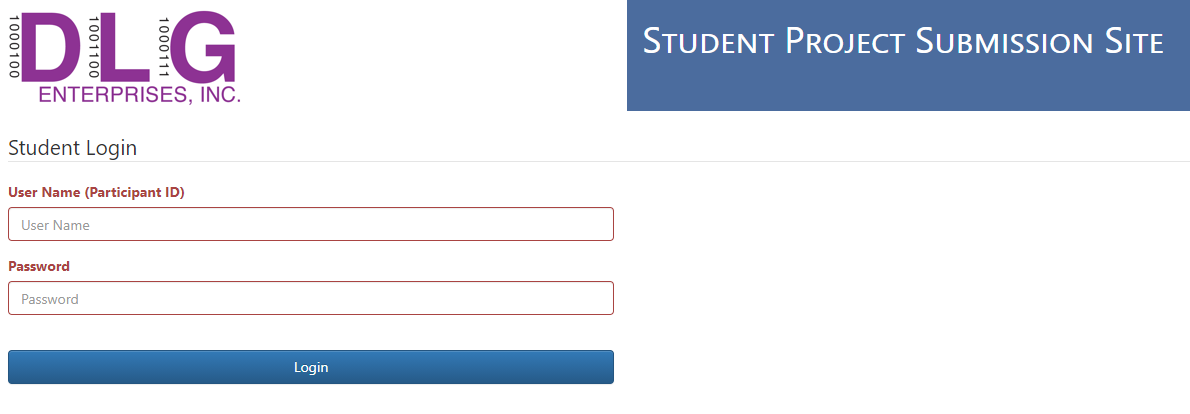 Make sure your name is at the top of the screen, and that the correct event(s) are the ones you are registered forIf all information is correct and you are ready to proceed, click on the "Upload Files" button. If this is a TEAM EVENT and you are NOT the Team Captain, you will NOT have an "Upload Files" or "Scenario" button. Only the "Team Captain" has the ability to upload files.Upload Files ButtonClick on the "Click Here To Upload a New File" buttonSelect the appropriate file and click on the "Open" button (Note: Max file size is 30MB)When you upload your file, there will be a statement showing your file sizeTo "Delete" a file you have uploaded, click on the "Delete" button to the right of the file name Click the "Back" button when finishedTo Add a New URLType the appropriate "URL" in the "Add New URL" text fieldClick on the "Add" button To "Delete" a URL you have added, click on the "Delete" button to the right of the URL address  Click the "Back" button when finished